ПОЯСНЮВАЛЬНА ЗАПИСКА№ ПЗН-65607 від 29.04.2024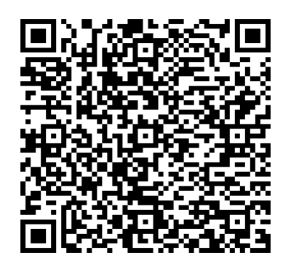 до проєкту рішення Київської міської ради: Про передачу громадянам Стельняковичу Сергію Яковичу та Стельнякович Людмилі Юріївні у приватну власність земельної ділянки для будівництва і обслуговування житлового будинку, господарських будівель і споруд (присадибна ділянка) у            пров. Заремби Владислава, 23 у Голосіївському районі          міста КиєваФізичні особи:2. Відомості про земельну ділянку (кадастровий № 8000000000:79:253:0005)Обґрунтування прийняття рішення.Відповідно до Земельного кодексу України та Порядку набуття прав на землю із земель комунальної власності у місті Києві, затвердженого рішенням Київської міської ради                      від 20.04.2017 № 241/2463, Департаментом земельних ресурсів виконавчого органу Київської міської ради (Київської міської державної адміністрації) розроблено проєкт рішення Київської міської ради.Мета прийняття рішення.Метою прийняття рішення є забезпечення реалізації встановленого Земельним кодексом України права осіб на оформлення права власності на землю.Особливі характеристики ділянки.Стан нормативно-правової бази у даній сфері правового регулювання.Загальні засади та порядок передачі земельних ділянок у власність зацікавленим особам визначено Земельним кодексом України та Порядком набуття прав на землю із земель комунальної власності у місті Києві, затвердженим рішенням Київської міської ради                       від 20.04.2017 № 241/2463.Проєкт рішення містить інформацію про заявників, що відноситься до інформації з обмеженим доступом у розумінні статті 6 Закону України «Про доступ до публічної інформації».Проєкт рішення не стосується прав і соціальної захищеності осіб з інвалідністю та не матиме впливу на життєдіяльність цієї категорії.Фінансово-економічне обґрунтування.Реалізація рішення не потребує додаткових витрат міського бюджету.Прогноз соціально-економічних та інших наслідків прийняття рішення.Наслідками прийняття розробленого проєкту рішення стане реалізація громадянами своїх прав на оформлення земельної ділянки яка перебуває у їх користуванні.Доповідач: директор Департаменту земельних ресурсів Валентина ПЕЛИХПІБ:                Стельнякович Сергій Якович, Стельнякович Людмила ЮріївнаЗаява:     від 12.04.2024 номер 499273513 Місце розташування  (адреса):пров. Заремби Владислава, 23  у Голосіївському районі міста Києва  Площа:                                         0,0679 га Категорія земель:землі житлової та громадської забудови Вид та термін користування:право в процесі оформлення (власність)Цільове призначення земельної ділянки:                    02.01 Для будівництва і обслуговування житлового будинку, господарських будівель і споруд (присадибна ділянка) Наявність будівель  і споруд на ділянці:Земельна ділянка забудована житловим будинком           літ. «А» загальною площею 36,7 кв.м, з господарськими будівлями і спорудами: гараж літ. «Ж», які перебувають у спільній частковій власності громадян:- Стельняковича С.Я. (розмір частки 1/2) на підставі договорів купівлі-продажу від 12.10.2021 №№ 3323, 3325 дата державної реєстрації 12.10.2021, номери відомостей про речове право 44436147, 44436313 відповідно;- Стельнякович Л.Ю. (розмір частки 1/2) на підставі договорів купівлі-продажу від 12.10.2021 №№ 3327, 3329 дата державної реєстрації 12.10.2021, номери відомостей про речове право 44436264, 44436195 відповідно;(інформація з Державного реєстру речових прав на нерухоме майно  від 25.04.2024  № 376037427). Наявність ДПТ:Детальний план території відсутній. Функціональне призначення   згідно з Генпланом:Відповідно до Генерального плану міста Києва та проекту планування його приміської зони на період до 2020 року, затвердженого рішенням Київської міської ради  від 28.03.2002 № 370/1804, земельна ділянка за функціональним призначенням належить до території житлової садибної забудови. Правовий режим:Земельна ділянка належить до земель комунальної власності територіальної громади міста Києва. Розташування в зеленій зоні:Земельна ділянка не входить до зеленої зони.  Інші особливості:Зазначаємо, що Департамент земельних ресурсів не може перебирати на себе повноваження Київської міської ради та приймати рішення про передачу або відмову в передачі у власність земельної ділянки, оскільки відповідно до пункту 34 частини першої статті 26 Закону  України «Про  місцеве  самоврядування  в Україні» та статей 9, 122 Земельного кодексу України такі питання вирішуються виключно на пленарних засіданнях сільської, селищної, міської ради.   Зазначене підтверджується, зокрема, рішеннями Верховного Суду від 28.04.2021 у справі № 826/8857/16,                від 17.04.2018 у справі № 826/8107/16, від 16.09.2021 у справі № 826/8847/16.    Зважаючи на вказане, цей проєкт рішення направляється для подальшого розгляду Київською міською радою відповідно до її Регламенту.Директор Департаменту земельних ресурсівВалентина ПЕЛИХ